Требования к оформлениюФормат предоставления статьи *docx.Формат листа А5 (книжная ориентация). Поля документа: нижнее — 1,4 см и верхнее — 1,1, см, правое и левое — 1,65 см; расстояние от края до верхнего колонтитула 0,9 см, до нижнего — 1,05 см. Основной текст: Шрифт Times New Roman, 10 пт, одинарный интервал, выравнивание по ширине, абзацный отступ 0,75 см.Рисунки должны быть выполнены в графических редакторах и вставлены в текст. Рисунки также необходимо прислать в отдельных файлах графического формата (например, JPG, TIFF, GIF) с разрешением не ниже 300 dpi. Запрещается делать рисунки, схемы, диаграммы и т.д. средствами Microsoft Word. При копировании диаграмм и схем, выполненных средствами Microsoft Excel или Visio, их следует вставлять как рисунок. При вставке следует убедиться, что рисунок хорошо читаем.Для набора формул следует использовать редактор формул MathType. Формулы следует тем же шрифтом, что и текст статьи. Библиографический список должен содержать не менее 5 источников, расположенных в порядке упоминания в тексте. Все источники литературы должны быть процитированы в тексте Оформление библиографического списка строго в соответствии с ГОСТ Р 7.0.5-2008.Объем статьи не более 5 страниц с учетом списка литературы.Оригинальность текста статьи – не менее 70%.Ниже приведен пример оформления работы, которого необходимо придерживатьсяМОДЕРНИЗАЦИЯ МАЛЫХ ОЧИСТНЫХ СООРУЖЕНИЙ КАНАЛИЗАЦИИЗайцев П.В., Медведев А.А., студенты 4-го курса 2 группы ИИЭСМПогодин К.А., студент магистратуры 2-го курса 5 группы ИИЭСМНаучный руководитель –Андрианов А.П., к.т.н., доц.Для очистки хозяйственно-бытовых стоков цехов запроектирована установка заводского изготовления с проектной производительностью 20 м3/сут, схема которой представлена на рис. 1. 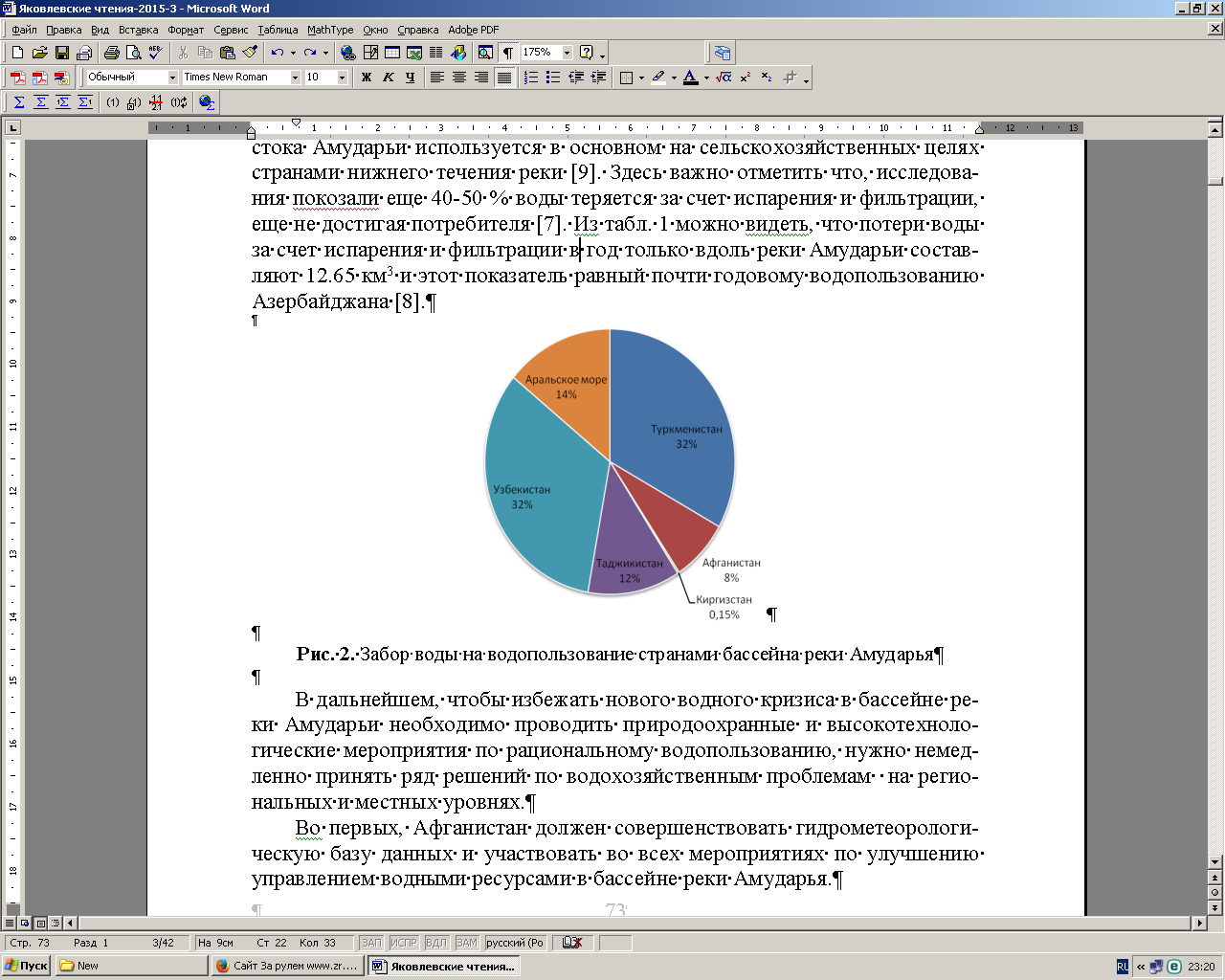 Рисунок 1. Название рисункаТаблица 1. Название таблицыБиблиографический список1. Кулаков А.А. Экологическая оценка комплекса «водный объект – выпуск очищенных сточных вод» // Водоснабжение и санитарная техника. 2013. № 5. С. 25–30.2. Кульский Л.А., Душкин С.С. Магнитное поле и процессы водообработки. – Киев, Наукова думка, 1987.3. Орлов В.А., Квитка Л.А. Водоснабжение: Учебник. – М.: ИНФРА-М, 2015. 443 с.4. Луков С.А. Совершенствование технологии обработки осадков сточных вод крупных городов: дисс. … канд. техн. наук. Нижний Новгород, 2007. 204 с.5. СП 14.13330.2011. Актуализированная редакция СНиП II-7-81* Строительство в сейсмических районах. М.: ОАО «ЦПП», 2011.6. Лисицына Я. Атомная энергетика: уроки Фукусимы и планы на будущее // Газета «Энергетика и промышленность России» 2012, №13-14(201-202). Режим доступа: http://www.eprussia.ru/epr/201/14200.htm.7. Сайт Мосводоканала [Электронный ресурс]. – М.: ОАО Мосводоканал, – Режим доступа: http://www.mosvodokanal.ru/, свободный.Заголовок 1Заголовок 2Заголовок 3